Publicado en Puerto de la Cruz el 10/06/2019 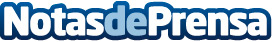 Loro Parque Fundación celebra el Día Mundial de los Océanos con una gran limpieza de plástico y una suelta de tortugasLa Fundación promueve una gran recolección de este material dañino para el medioambiente en Puerto de La Cruz. Varias tortugas que se encontraban en recuperación se han soltados durante el eventoDatos de contacto:Natalya RomashkoDepartamento de Comunicación e Imagen922 373 841 Ext. 319Nota de prensa publicada en: https://www.notasdeprensa.es/loro-parque-fundacion-celebra-el-dia-mundial Categorias: Canarias Veterinaria Ecología Turismo http://www.notasdeprensa.es